KUZLX00OK3VN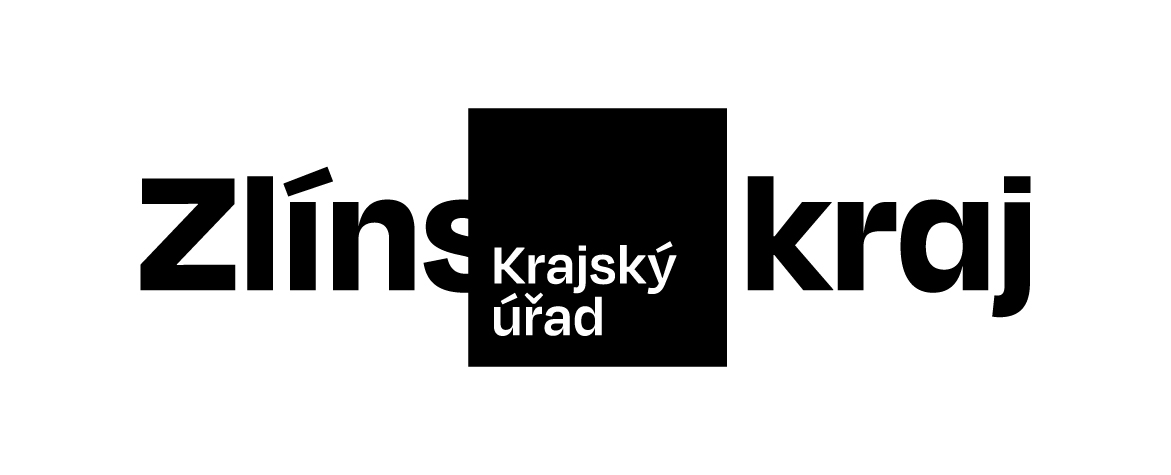 Objednávka č. OBJ/0462/2024/KHObjednávka č. OBJ/0462/2024/KH*KUZLX00OK3VN**KUZLX00OK3VN*Odběratel:Odběratel:Odběratel:Odběratel:Odběratel:Odběratel:Zlínský krajZlínský krajZlínský krajZlínský krajZlínský krajZlínský krajZlínský krajOdbor KHOdbor KHOdbor KHOdbor KHOdbor KHOdbor KHOdbor KHTř. Tomáše Bati 21Tř. Tomáše Bati 21Tř. Tomáše Bati 21Tř. Tomáše Bati 21Tř. Tomáše Bati 21Tř. Tomáše Bati 21Tř. Tomáše Bati 21761 90 Zlín761 90 Zlín761 90 Zlín761 90 Zlín761 90 Zlín761 90 Zlín761 90 ZlínIČO: 70891320, DIČ: CZ70891320IČO: 70891320, DIČ: CZ70891320IČO: 70891320, DIČ: CZ70891320IČO: 70891320, DIČ: CZ70891320IČO: 70891320, DIČ: CZ70891320IČO: 70891320, DIČ: CZ70891320IČO: 70891320, DIČ: CZ70891320Bankovní účet odběratele:Bankovní účet odběratele:Bankovní účet odběratele:Bankovní účet odběratele:Bankovní účet odběratele:Bankovní účet odběratele:2786182/08002786182/08002786182/08002786182/08002786182/08002786182/08002786182/0800Dodavatel:Dodavatel:Dodavatel:Dodavatel:Dodavatel:Dodavatel:Little Greta s.r.o.Little Greta s.r.o.Little Greta s.r.o.Little Greta s.r.o.Little Greta s.r.o.Little Greta s.r.o.Little Greta s.r.o.Vyšehradská 1349/2Vyšehradská 1349/2Vyšehradská 1349/2Vyšehradská 1349/2Vyšehradská 1349/2Vyšehradská 1349/2Vyšehradská 1349/212800 Praha 212800 Praha 212800 Praha 212800 Praha 212800 Praha 212800 Praha 212800 Praha 2IČO: 28275705, DIČ: CZ28275705IČO: 28275705, DIČ: CZ28275705IČO: 28275705, DIČ: CZ28275705IČO: 28275705, DIČ: CZ28275705IČO: 28275705, DIČ: CZ28275705IČO: 28275705, DIČ: CZ28275705IČO: 28275705, DIČ: CZ28275705Bankovní účet dodavatele:Bankovní účet dodavatele:Bankovní účet dodavatele:Bankovní účet dodavatele:Bankovní účet dodavatele:Bankovní účet dodavatele:107-2821110257/0100107-2821110257/0100107-2821110257/0100107-2821110257/0100107-2821110257/0100107-2821110257/0100107-2821110257/0100Předpokládaná cena včetně DPH:Předpokládaná cena včetně DPH:Předpokládaná cena včetně DPH:Předpokládaná cena včetně DPH:Předpokládaná cena včetně DPH:Předpokládaná cena včetně DPH:272 300,00 Kč272 300,00 Kč272 300,00 Kč272 300,00 Kč272 300,00 Kč272 300,00 Kč272 300,00 KčObjednáváme u Vás podle platných zákonných směrnic o odběru, dodávce zboží a službách, tyto dodávky:Objednáváme u Vás podle platných zákonných směrnic o odběru, dodávce zboží a službách, tyto dodávky:Objednáváme u Vás podle platných zákonných směrnic o odběru, dodávce zboží a službách, tyto dodávky:Objednáváme u Vás podle platných zákonných směrnic o odběru, dodávce zboží a službách, tyto dodávky:Objednáváme u Vás podle platných zákonných směrnic o odběru, dodávce zboží a službách, tyto dodávky:Objednáváme u Vás podle platných zákonných směrnic o odběru, dodávce zboží a službách, tyto dodávky:Objednáváme u Vás podle platných zákonných směrnic o odběru, dodávce zboží a službách, tyto dodávky:Objednáváme u Vás podle platných zákonných směrnic o odběru, dodávce zboží a službách, tyto dodávky:Objednáváme u Vás podle platných zákonných směrnic o odběru, dodávce zboží a službách, tyto dodávky:Objednáváme u Vás podle platných zákonných směrnic o odběru, dodávce zboží a službách, tyto dodávky:Objednáváme u Vás podle platných zákonných směrnic o odběru, dodávce zboží a službách, tyto dodávky:Objednáváme u Vás podle platných zákonných směrnic o odběru, dodávce zboží a službách, tyto dodávky:Objednáváme u Vás podle platných zákonných směrnic o odběru, dodávce zboží a službách, tyto dodávky:I. Strategický plán rozvoje brandu Zlínského kraje na 2024+ (STRATEGIE)
- rozšíření a doplnění Manuálu regionální identity z roku 2021 o plán rozvoje značky pro další roky – tj. zhodnocení aktuálního stavu a vyhodnocení dosavadních kroků, stanovení nových cílů včetně návrhu kroků k jejich naplnění. – 20 h.
- termín: duben 2024
 
II. Strategický plán rozvoje brandu Zlínského kraje na 2024+ (OBSAH)
- tvorba seznamu pilířů krajské komunikace & hlavních komunikačních argumentů, podloženo daty (tzv. cookbook of content) – 30 h.
- termín: duben 2024
 
III. Grafika a vývoj vizuální identity
- konzultační činnost ke grafickým výstupům – 10 h.
- tvorba sady klíčových vizuálů pro rok 2024/25 – 20 h.
- termín: květen 2024

IV. Rozvoj značky ZK v rámci pilotního projektu Firmy &Talenti
- příprava/brainstorming – 20 h.
- účast na schůzkách s firmami včetně prezentace – 10 h.
- příprava prezentace pro firmy k představení regionální identity (PowerPoint) – 5 h.
- grafický návrh webových stránek a dalších forem komunikace - balíček komunikace – 20 h.
- vyhodnocení a doporučení – 15 h.
- termín: září 2024I. Strategický plán rozvoje brandu Zlínského kraje na 2024+ (STRATEGIE)
- rozšíření a doplnění Manuálu regionální identity z roku 2021 o plán rozvoje značky pro další roky – tj. zhodnocení aktuálního stavu a vyhodnocení dosavadních kroků, stanovení nových cílů včetně návrhu kroků k jejich naplnění. – 20 h.
- termín: duben 2024
 
II. Strategický plán rozvoje brandu Zlínského kraje na 2024+ (OBSAH)
- tvorba seznamu pilířů krajské komunikace & hlavních komunikačních argumentů, podloženo daty (tzv. cookbook of content) – 30 h.
- termín: duben 2024
 
III. Grafika a vývoj vizuální identity
- konzultační činnost ke grafickým výstupům – 10 h.
- tvorba sady klíčových vizuálů pro rok 2024/25 – 20 h.
- termín: květen 2024

IV. Rozvoj značky ZK v rámci pilotního projektu Firmy &Talenti
- příprava/brainstorming – 20 h.
- účast na schůzkách s firmami včetně prezentace – 10 h.
- příprava prezentace pro firmy k představení regionální identity (PowerPoint) – 5 h.
- grafický návrh webových stránek a dalších forem komunikace - balíček komunikace – 20 h.
- vyhodnocení a doporučení – 15 h.
- termín: září 2024I. Strategický plán rozvoje brandu Zlínského kraje na 2024+ (STRATEGIE)
- rozšíření a doplnění Manuálu regionální identity z roku 2021 o plán rozvoje značky pro další roky – tj. zhodnocení aktuálního stavu a vyhodnocení dosavadních kroků, stanovení nových cílů včetně návrhu kroků k jejich naplnění. – 20 h.
- termín: duben 2024
 
II. Strategický plán rozvoje brandu Zlínského kraje na 2024+ (OBSAH)
- tvorba seznamu pilířů krajské komunikace & hlavních komunikačních argumentů, podloženo daty (tzv. cookbook of content) – 30 h.
- termín: duben 2024
 
III. Grafika a vývoj vizuální identity
- konzultační činnost ke grafickým výstupům – 10 h.
- tvorba sady klíčových vizuálů pro rok 2024/25 – 20 h.
- termín: květen 2024

IV. Rozvoj značky ZK v rámci pilotního projektu Firmy &Talenti
- příprava/brainstorming – 20 h.
- účast na schůzkách s firmami včetně prezentace – 10 h.
- příprava prezentace pro firmy k představení regionální identity (PowerPoint) – 5 h.
- grafický návrh webových stránek a dalších forem komunikace - balíček komunikace – 20 h.
- vyhodnocení a doporučení – 15 h.
- termín: září 2024I. Strategický plán rozvoje brandu Zlínského kraje na 2024+ (STRATEGIE)
- rozšíření a doplnění Manuálu regionální identity z roku 2021 o plán rozvoje značky pro další roky – tj. zhodnocení aktuálního stavu a vyhodnocení dosavadních kroků, stanovení nových cílů včetně návrhu kroků k jejich naplnění. – 20 h.
- termín: duben 2024
 
II. Strategický plán rozvoje brandu Zlínského kraje na 2024+ (OBSAH)
- tvorba seznamu pilířů krajské komunikace & hlavních komunikačních argumentů, podloženo daty (tzv. cookbook of content) – 30 h.
- termín: duben 2024
 
III. Grafika a vývoj vizuální identity
- konzultační činnost ke grafickým výstupům – 10 h.
- tvorba sady klíčových vizuálů pro rok 2024/25 – 20 h.
- termín: květen 2024

IV. Rozvoj značky ZK v rámci pilotního projektu Firmy &Talenti
- příprava/brainstorming – 20 h.
- účast na schůzkách s firmami včetně prezentace – 10 h.
- příprava prezentace pro firmy k představení regionální identity (PowerPoint) – 5 h.
- grafický návrh webových stránek a dalších forem komunikace - balíček komunikace – 20 h.
- vyhodnocení a doporučení – 15 h.
- termín: září 2024I. Strategický plán rozvoje brandu Zlínského kraje na 2024+ (STRATEGIE)
- rozšíření a doplnění Manuálu regionální identity z roku 2021 o plán rozvoje značky pro další roky – tj. zhodnocení aktuálního stavu a vyhodnocení dosavadních kroků, stanovení nových cílů včetně návrhu kroků k jejich naplnění. – 20 h.
- termín: duben 2024
 
II. Strategický plán rozvoje brandu Zlínského kraje na 2024+ (OBSAH)
- tvorba seznamu pilířů krajské komunikace & hlavních komunikačních argumentů, podloženo daty (tzv. cookbook of content) – 30 h.
- termín: duben 2024
 
III. Grafika a vývoj vizuální identity
- konzultační činnost ke grafickým výstupům – 10 h.
- tvorba sady klíčových vizuálů pro rok 2024/25 – 20 h.
- termín: květen 2024

IV. Rozvoj značky ZK v rámci pilotního projektu Firmy &Talenti
- příprava/brainstorming – 20 h.
- účast na schůzkách s firmami včetně prezentace – 10 h.
- příprava prezentace pro firmy k představení regionální identity (PowerPoint) – 5 h.
- grafický návrh webových stránek a dalších forem komunikace - balíček komunikace – 20 h.
- vyhodnocení a doporučení – 15 h.
- termín: září 2024I. Strategický plán rozvoje brandu Zlínského kraje na 2024+ (STRATEGIE)
- rozšíření a doplnění Manuálu regionální identity z roku 2021 o plán rozvoje značky pro další roky – tj. zhodnocení aktuálního stavu a vyhodnocení dosavadních kroků, stanovení nových cílů včetně návrhu kroků k jejich naplnění. – 20 h.
- termín: duben 2024
 
II. Strategický plán rozvoje brandu Zlínského kraje na 2024+ (OBSAH)
- tvorba seznamu pilířů krajské komunikace & hlavních komunikačních argumentů, podloženo daty (tzv. cookbook of content) – 30 h.
- termín: duben 2024
 
III. Grafika a vývoj vizuální identity
- konzultační činnost ke grafickým výstupům – 10 h.
- tvorba sady klíčových vizuálů pro rok 2024/25 – 20 h.
- termín: květen 2024

IV. Rozvoj značky ZK v rámci pilotního projektu Firmy &Talenti
- příprava/brainstorming – 20 h.
- účast na schůzkách s firmami včetně prezentace – 10 h.
- příprava prezentace pro firmy k představení regionální identity (PowerPoint) – 5 h.
- grafický návrh webových stránek a dalších forem komunikace - balíček komunikace – 20 h.
- vyhodnocení a doporučení – 15 h.
- termín: září 2024I. Strategický plán rozvoje brandu Zlínského kraje na 2024+ (STRATEGIE)
- rozšíření a doplnění Manuálu regionální identity z roku 2021 o plán rozvoje značky pro další roky – tj. zhodnocení aktuálního stavu a vyhodnocení dosavadních kroků, stanovení nových cílů včetně návrhu kroků k jejich naplnění. – 20 h.
- termín: duben 2024
 
II. Strategický plán rozvoje brandu Zlínského kraje na 2024+ (OBSAH)
- tvorba seznamu pilířů krajské komunikace & hlavních komunikačních argumentů, podloženo daty (tzv. cookbook of content) – 30 h.
- termín: duben 2024
 
III. Grafika a vývoj vizuální identity
- konzultační činnost ke grafickým výstupům – 10 h.
- tvorba sady klíčových vizuálů pro rok 2024/25 – 20 h.
- termín: květen 2024

IV. Rozvoj značky ZK v rámci pilotního projektu Firmy &Talenti
- příprava/brainstorming – 20 h.
- účast na schůzkách s firmami včetně prezentace – 10 h.
- příprava prezentace pro firmy k představení regionální identity (PowerPoint) – 5 h.
- grafický návrh webových stránek a dalších forem komunikace - balíček komunikace – 20 h.
- vyhodnocení a doporučení – 15 h.
- termín: září 2024I. Strategický plán rozvoje brandu Zlínského kraje na 2024+ (STRATEGIE)
- rozšíření a doplnění Manuálu regionální identity z roku 2021 o plán rozvoje značky pro další roky – tj. zhodnocení aktuálního stavu a vyhodnocení dosavadních kroků, stanovení nových cílů včetně návrhu kroků k jejich naplnění. – 20 h.
- termín: duben 2024
 
II. Strategický plán rozvoje brandu Zlínského kraje na 2024+ (OBSAH)
- tvorba seznamu pilířů krajské komunikace & hlavních komunikačních argumentů, podloženo daty (tzv. cookbook of content) – 30 h.
- termín: duben 2024
 
III. Grafika a vývoj vizuální identity
- konzultační činnost ke grafickým výstupům – 10 h.
- tvorba sady klíčových vizuálů pro rok 2024/25 – 20 h.
- termín: květen 2024

IV. Rozvoj značky ZK v rámci pilotního projektu Firmy &Talenti
- příprava/brainstorming – 20 h.
- účast na schůzkách s firmami včetně prezentace – 10 h.
- příprava prezentace pro firmy k představení regionální identity (PowerPoint) – 5 h.
- grafický návrh webových stránek a dalších forem komunikace - balíček komunikace – 20 h.
- vyhodnocení a doporučení – 15 h.
- termín: září 2024I. Strategický plán rozvoje brandu Zlínského kraje na 2024+ (STRATEGIE)
- rozšíření a doplnění Manuálu regionální identity z roku 2021 o plán rozvoje značky pro další roky – tj. zhodnocení aktuálního stavu a vyhodnocení dosavadních kroků, stanovení nových cílů včetně návrhu kroků k jejich naplnění. – 20 h.
- termín: duben 2024
 
II. Strategický plán rozvoje brandu Zlínského kraje na 2024+ (OBSAH)
- tvorba seznamu pilířů krajské komunikace & hlavních komunikačních argumentů, podloženo daty (tzv. cookbook of content) – 30 h.
- termín: duben 2024
 
III. Grafika a vývoj vizuální identity
- konzultační činnost ke grafickým výstupům – 10 h.
- tvorba sady klíčových vizuálů pro rok 2024/25 – 20 h.
- termín: květen 2024

IV. Rozvoj značky ZK v rámci pilotního projektu Firmy &Talenti
- příprava/brainstorming – 20 h.
- účast na schůzkách s firmami včetně prezentace – 10 h.
- příprava prezentace pro firmy k představení regionální identity (PowerPoint) – 5 h.
- grafický návrh webových stránek a dalších forem komunikace - balíček komunikace – 20 h.
- vyhodnocení a doporučení – 15 h.
- termín: září 2024I. Strategický plán rozvoje brandu Zlínského kraje na 2024+ (STRATEGIE)
- rozšíření a doplnění Manuálu regionální identity z roku 2021 o plán rozvoje značky pro další roky – tj. zhodnocení aktuálního stavu a vyhodnocení dosavadních kroků, stanovení nových cílů včetně návrhu kroků k jejich naplnění. – 20 h.
- termín: duben 2024
 
II. Strategický plán rozvoje brandu Zlínského kraje na 2024+ (OBSAH)
- tvorba seznamu pilířů krajské komunikace & hlavních komunikačních argumentů, podloženo daty (tzv. cookbook of content) – 30 h.
- termín: duben 2024
 
III. Grafika a vývoj vizuální identity
- konzultační činnost ke grafickým výstupům – 10 h.
- tvorba sady klíčových vizuálů pro rok 2024/25 – 20 h.
- termín: květen 2024

IV. Rozvoj značky ZK v rámci pilotního projektu Firmy &Talenti
- příprava/brainstorming – 20 h.
- účast na schůzkách s firmami včetně prezentace – 10 h.
- příprava prezentace pro firmy k představení regionální identity (PowerPoint) – 5 h.
- grafický návrh webových stránek a dalších forem komunikace - balíček komunikace – 20 h.
- vyhodnocení a doporučení – 15 h.
- termín: září 2024I. Strategický plán rozvoje brandu Zlínského kraje na 2024+ (STRATEGIE)
- rozšíření a doplnění Manuálu regionální identity z roku 2021 o plán rozvoje značky pro další roky – tj. zhodnocení aktuálního stavu a vyhodnocení dosavadních kroků, stanovení nových cílů včetně návrhu kroků k jejich naplnění. – 20 h.
- termín: duben 2024
 
II. Strategický plán rozvoje brandu Zlínského kraje na 2024+ (OBSAH)
- tvorba seznamu pilířů krajské komunikace & hlavních komunikačních argumentů, podloženo daty (tzv. cookbook of content) – 30 h.
- termín: duben 2024
 
III. Grafika a vývoj vizuální identity
- konzultační činnost ke grafickým výstupům – 10 h.
- tvorba sady klíčových vizuálů pro rok 2024/25 – 20 h.
- termín: květen 2024

IV. Rozvoj značky ZK v rámci pilotního projektu Firmy &Talenti
- příprava/brainstorming – 20 h.
- účast na schůzkách s firmami včetně prezentace – 10 h.
- příprava prezentace pro firmy k představení regionální identity (PowerPoint) – 5 h.
- grafický návrh webových stránek a dalších forem komunikace - balíček komunikace – 20 h.
- vyhodnocení a doporučení – 15 h.
- termín: září 2024Dodání do: 30.09.2024Dodání do: 30.09.2024Dodání do: 30.09.2024Dodání do: 30.09.2024Dodání do: 30.09.2024Dodání do: 30.09.2024Dodání do: 30.09.2024Dodání do: 30.09.2024Dodání do: 30.09.2024Dodání do: 30.09.2024Dodání do: 30.09.2024Dodání do: 30.09.2024Dodání do: 30.09.2024Na daňovém dokladu (faktuře) uvádějte vždy:Na daňovém dokladu (faktuře) uvádějte vždy:Na daňovém dokladu (faktuře) uvádějte vždy:Na daňovém dokladu (faktuře) uvádějte vždy:Na daňovém dokladu (faktuře) uvádějte vždy:Na daňovém dokladu (faktuře) uvádějte vždy:Na daňovém dokladu (faktuře) uvádějte vždy:Na daňovém dokladu (faktuře) uvádějte vždy:Na daňovém dokladu (faktuře) uvádějte vždy:Na daňovém dokladu (faktuře) uvádějte vždy:Na daňovém dokladu (faktuře) uvádějte vždy:Na daňovém dokladu (faktuře) uvádějte vždy:Na daňovém dokladu (faktuře) uvádějte vždy:• číslo této objednávky• číslo této objednávky• číslo této objednávky• číslo této objednávky• číslo této objednávky• číslo této objednávky• číslo této objednávky• číslo této objednávky• číslo této objednávky• číslo této objednávky• číslo této objednávky• číslo této objednávky• číslo této objednávky• splatnost• splatnost• splatnost• splatnost21 dnůod data vystavení daňového dokladu (faktury)od data vystavení daňového dokladu (faktury)od data vystavení daňového dokladu (faktury)od data vystavení daňového dokladu (faktury)od data vystavení daňového dokladu (faktury)od data vystavení daňového dokladu (faktury)od data vystavení daňového dokladu (faktury)od data vystavení daňového dokladu (faktury)Objednávku prosím potvrďte a přiložte k daňovému dokladu (faktuře).Objednávku prosím potvrďte a přiložte k daňovému dokladu (faktuře).Objednávku prosím potvrďte a přiložte k daňovému dokladu (faktuře).Objednávku prosím potvrďte a přiložte k daňovému dokladu (faktuře).Objednávku prosím potvrďte a přiložte k daňovému dokladu (faktuře).Objednávku prosím potvrďte a přiložte k daňovému dokladu (faktuře).Objednávku prosím potvrďte a přiložte k daňovému dokladu (faktuře).Objednávku prosím potvrďte a přiložte k daňovému dokladu (faktuře).Objednávku prosím potvrďte a přiložte k daňovému dokladu (faktuře).Objednávku prosím potvrďte a přiložte k daňovému dokladu (faktuře).Objednávku prosím potvrďte a přiložte k daňovému dokladu (faktuře).Objednávku prosím potvrďte a přiložte k daňovému dokladu (faktuře).Objednávku prosím potvrďte a přiložte k daňovému dokladu (faktuře).Daňové doklady (faktury), u kterých nebudou splněny shora popsané požadavky, budou dodavateli vráceny.Daňové doklady (faktury), u kterých nebudou splněny shora popsané požadavky, budou dodavateli vráceny.Daňové doklady (faktury), u kterých nebudou splněny shora popsané požadavky, budou dodavateli vráceny.Daňové doklady (faktury), u kterých nebudou splněny shora popsané požadavky, budou dodavateli vráceny.Daňové doklady (faktury), u kterých nebudou splněny shora popsané požadavky, budou dodavateli vráceny.Daňové doklady (faktury), u kterých nebudou splněny shora popsané požadavky, budou dodavateli vráceny.Daňové doklady (faktury), u kterých nebudou splněny shora popsané požadavky, budou dodavateli vráceny.Daňové doklady (faktury), u kterých nebudou splněny shora popsané požadavky, budou dodavateli vráceny.Daňové doklady (faktury), u kterých nebudou splněny shora popsané požadavky, budou dodavateli vráceny.Daňové doklady (faktury), u kterých nebudou splněny shora popsané požadavky, budou dodavateli vráceny.Daňové doklady (faktury), u kterých nebudou splněny shora popsané požadavky, budou dodavateli vráceny.Daňové doklady (faktury), u kterých nebudou splněny shora popsané požadavky, budou dodavateli vráceny.Daňové doklady (faktury), u kterých nebudou splněny shora popsané požadavky, budou dodavateli vráceny.Místo:Místo:Místo:ZlínZlínZlínZlínZlínZlínZlínZlínZlínZlínVystavil:Vystavil:Vystavil:Zelíková Adéla Ing.Zelíková Adéla Ing.Zelíková Adéla Ing.Zelíková Adéla Ing.Zelíková Adéla Ing.Zelíková Adéla Ing.Zelíková Adéla Ing.Zelíková Adéla Ing.Zelíková Adéla Ing.Zelíková Adéla Ing.Datum, podpis a razítko odběratele:Datum, podpis a razítko odběratele:Datum, podpis a razítko odběratele:Datum, podpis a razítko odběratele:Datum, podpis a razítko odběratele:Datum, podpis a razítko odběratele:Datum, podpis a razítko odběratele:……………………………………………………………………………………………………Nováková Pavlína Mgr.Nováková Pavlína Mgr.Dodavatel prohlašuje, že:Dodavatel prohlašuje, že:Dodavatel prohlašuje, že:Dodavatel prohlašuje, že:Dodavatel prohlašuje, že:Dodavatel prohlašuje, že:Dodavatel prohlašuje, že:Dodavatel prohlašuje, že:Dodavatel prohlašuje, že:Dodavatel prohlašuje, že:Dodavatel prohlašuje, že:Dodavatel prohlašuje, že:Dodavatel prohlašuje, že:•nemá v úmyslu nezaplatit daň z přidané hodnoty u zdanitelného plnění podle této smlouvy (dále jen „daň“),nemá v úmyslu nezaplatit daň z přidané hodnoty u zdanitelného plnění podle této smlouvy (dále jen „daň“),nemá v úmyslu nezaplatit daň z přidané hodnoty u zdanitelného plnění podle této smlouvy (dále jen „daň“),nemá v úmyslu nezaplatit daň z přidané hodnoty u zdanitelného plnění podle této smlouvy (dále jen „daň“),nemá v úmyslu nezaplatit daň z přidané hodnoty u zdanitelného plnění podle této smlouvy (dále jen „daň“),nemá v úmyslu nezaplatit daň z přidané hodnoty u zdanitelného plnění podle této smlouvy (dále jen „daň“),nemá v úmyslu nezaplatit daň z přidané hodnoty u zdanitelného plnění podle této smlouvy (dále jen „daň“),nemá v úmyslu nezaplatit daň z přidané hodnoty u zdanitelného plnění podle této smlouvy (dále jen „daň“),nemá v úmyslu nezaplatit daň z přidané hodnoty u zdanitelného plnění podle této smlouvy (dále jen „daň“),nemá v úmyslu nezaplatit daň z přidané hodnoty u zdanitelného plnění podle této smlouvy (dále jen „daň“),nemá v úmyslu nezaplatit daň z přidané hodnoty u zdanitelného plnění podle této smlouvy (dále jen „daň“),nemá v úmyslu nezaplatit daň z přidané hodnoty u zdanitelného plnění podle této smlouvy (dále jen „daň“),•mu nejsou známy skutečnosti, nasvědčující tomu, že se dostane do postavení, kdy nemůže daň zaplatit a ani se ke dni podpisu této smlouvy v takovém postavení nenachází,mu nejsou známy skutečnosti, nasvědčující tomu, že se dostane do postavení, kdy nemůže daň zaplatit a ani se ke dni podpisu této smlouvy v takovém postavení nenachází,mu nejsou známy skutečnosti, nasvědčující tomu, že se dostane do postavení, kdy nemůže daň zaplatit a ani se ke dni podpisu této smlouvy v takovém postavení nenachází,mu nejsou známy skutečnosti, nasvědčující tomu, že se dostane do postavení, kdy nemůže daň zaplatit a ani se ke dni podpisu této smlouvy v takovém postavení nenachází,mu nejsou známy skutečnosti, nasvědčující tomu, že se dostane do postavení, kdy nemůže daň zaplatit a ani se ke dni podpisu této smlouvy v takovém postavení nenachází,mu nejsou známy skutečnosti, nasvědčující tomu, že se dostane do postavení, kdy nemůže daň zaplatit a ani se ke dni podpisu této smlouvy v takovém postavení nenachází,mu nejsou známy skutečnosti, nasvědčující tomu, že se dostane do postavení, kdy nemůže daň zaplatit a ani se ke dni podpisu této smlouvy v takovém postavení nenachází,mu nejsou známy skutečnosti, nasvědčující tomu, že se dostane do postavení, kdy nemůže daň zaplatit a ani se ke dni podpisu této smlouvy v takovém postavení nenachází,mu nejsou známy skutečnosti, nasvědčující tomu, že se dostane do postavení, kdy nemůže daň zaplatit a ani se ke dni podpisu této smlouvy v takovém postavení nenachází,mu nejsou známy skutečnosti, nasvědčující tomu, že se dostane do postavení, kdy nemůže daň zaplatit a ani se ke dni podpisu této smlouvy v takovém postavení nenachází,mu nejsou známy skutečnosti, nasvědčující tomu, že se dostane do postavení, kdy nemůže daň zaplatit a ani se ke dni podpisu této smlouvy v takovém postavení nenachází,mu nejsou známy skutečnosti, nasvědčující tomu, že se dostane do postavení, kdy nemůže daň zaplatit a ani se ke dni podpisu této smlouvy v takovém postavení nenachází,•nezkrátí daň nebo nevyláká daňovou výhodu,nezkrátí daň nebo nevyláká daňovou výhodu,nezkrátí daň nebo nevyláká daňovou výhodu,nezkrátí daň nebo nevyláká daňovou výhodu,nezkrátí daň nebo nevyláká daňovou výhodu,nezkrátí daň nebo nevyláká daňovou výhodu,nezkrátí daň nebo nevyláká daňovou výhodu,nezkrátí daň nebo nevyláká daňovou výhodu,nezkrátí daň nebo nevyláká daňovou výhodu,nezkrátí daň nebo nevyláká daňovou výhodu,nezkrátí daň nebo nevyláká daňovou výhodu,nezkrátí daň nebo nevyláká daňovou výhodu,•úplata za plnění dle smlouvy není odchylná od obvyklé ceny,úplata za plnění dle smlouvy není odchylná od obvyklé ceny,úplata za plnění dle smlouvy není odchylná od obvyklé ceny,úplata za plnění dle smlouvy není odchylná od obvyklé ceny,úplata za plnění dle smlouvy není odchylná od obvyklé ceny,úplata za plnění dle smlouvy není odchylná od obvyklé ceny,úplata za plnění dle smlouvy není odchylná od obvyklé ceny,úplata za plnění dle smlouvy není odchylná od obvyklé ceny,úplata za plnění dle smlouvy není odchylná od obvyklé ceny,úplata za plnění dle smlouvy není odchylná od obvyklé ceny,úplata za plnění dle smlouvy není odchylná od obvyklé ceny,úplata za plnění dle smlouvy není odchylná od obvyklé ceny,•úplata za plnění dle smlouvy nebude poskytnuta zcela nebo zčásti bezhotovostním převodem na účet vedený poskytovatelem platebních služeb mimo tuzemsko,úplata za plnění dle smlouvy nebude poskytnuta zcela nebo zčásti bezhotovostním převodem na účet vedený poskytovatelem platebních služeb mimo tuzemsko,úplata za plnění dle smlouvy nebude poskytnuta zcela nebo zčásti bezhotovostním převodem na účet vedený poskytovatelem platebních služeb mimo tuzemsko,úplata za plnění dle smlouvy nebude poskytnuta zcela nebo zčásti bezhotovostním převodem na účet vedený poskytovatelem platebních služeb mimo tuzemsko,úplata za plnění dle smlouvy nebude poskytnuta zcela nebo zčásti bezhotovostním převodem na účet vedený poskytovatelem platebních služeb mimo tuzemsko,úplata za plnění dle smlouvy nebude poskytnuta zcela nebo zčásti bezhotovostním převodem na účet vedený poskytovatelem platebních služeb mimo tuzemsko,úplata za plnění dle smlouvy nebude poskytnuta zcela nebo zčásti bezhotovostním převodem na účet vedený poskytovatelem platebních služeb mimo tuzemsko,úplata za plnění dle smlouvy nebude poskytnuta zcela nebo zčásti bezhotovostním převodem na účet vedený poskytovatelem platebních služeb mimo tuzemsko,úplata za plnění dle smlouvy nebude poskytnuta zcela nebo zčásti bezhotovostním převodem na účet vedený poskytovatelem platebních služeb mimo tuzemsko,úplata za plnění dle smlouvy nebude poskytnuta zcela nebo zčásti bezhotovostním převodem na účet vedený poskytovatelem platebních služeb mimo tuzemsko,úplata za plnění dle smlouvy nebude poskytnuta zcela nebo zčásti bezhotovostním převodem na účet vedený poskytovatelem platebních služeb mimo tuzemsko,úplata za plnění dle smlouvy nebude poskytnuta zcela nebo zčásti bezhotovostním převodem na účet vedený poskytovatelem platebních služeb mimo tuzemsko,•nebude nespolehlivým plátcem,nebude nespolehlivým plátcem,nebude nespolehlivým plátcem,nebude nespolehlivým plátcem,nebude nespolehlivým plátcem,nebude nespolehlivým plátcem,nebude nespolehlivým plátcem,nebude nespolehlivým plátcem,nebude nespolehlivým plátcem,nebude nespolehlivým plátcem,nebude nespolehlivým plátcem,nebude nespolehlivým plátcem,•bude mít u správce daně registrován bankovní účet používaný pro ekonomickou činnost,bude mít u správce daně registrován bankovní účet používaný pro ekonomickou činnost,bude mít u správce daně registrován bankovní účet používaný pro ekonomickou činnost,bude mít u správce daně registrován bankovní účet používaný pro ekonomickou činnost,bude mít u správce daně registrován bankovní účet používaný pro ekonomickou činnost,bude mít u správce daně registrován bankovní účet používaný pro ekonomickou činnost,bude mít u správce daně registrován bankovní účet používaný pro ekonomickou činnost,bude mít u správce daně registrován bankovní účet používaný pro ekonomickou činnost,bude mít u správce daně registrován bankovní účet používaný pro ekonomickou činnost,bude mít u správce daně registrován bankovní účet používaný pro ekonomickou činnost,bude mít u správce daně registrován bankovní účet používaný pro ekonomickou činnost,bude mít u správce daně registrován bankovní účet používaný pro ekonomickou činnost,•souhlasí s tím, že pokud ke dni uskutečnění zdanitelného plnění nebo k okamžiku poskytnutí úplaty na plnění, bude o dodavateli zveřejněna správcem daně skutečnost, že dodavatel je nespolehlivým plátcem, uhradí Zlínský kraj daň z přidané hodnoty z přijatého zdanitelného plnění příslušnému správci daně,souhlasí s tím, že pokud ke dni uskutečnění zdanitelného plnění nebo k okamžiku poskytnutí úplaty na plnění, bude o dodavateli zveřejněna správcem daně skutečnost, že dodavatel je nespolehlivým plátcem, uhradí Zlínský kraj daň z přidané hodnoty z přijatého zdanitelného plnění příslušnému správci daně,souhlasí s tím, že pokud ke dni uskutečnění zdanitelného plnění nebo k okamžiku poskytnutí úplaty na plnění, bude o dodavateli zveřejněna správcem daně skutečnost, že dodavatel je nespolehlivým plátcem, uhradí Zlínský kraj daň z přidané hodnoty z přijatého zdanitelného plnění příslušnému správci daně,souhlasí s tím, že pokud ke dni uskutečnění zdanitelného plnění nebo k okamžiku poskytnutí úplaty na plnění, bude o dodavateli zveřejněna správcem daně skutečnost, že dodavatel je nespolehlivým plátcem, uhradí Zlínský kraj daň z přidané hodnoty z přijatého zdanitelného plnění příslušnému správci daně,souhlasí s tím, že pokud ke dni uskutečnění zdanitelného plnění nebo k okamžiku poskytnutí úplaty na plnění, bude o dodavateli zveřejněna správcem daně skutečnost, že dodavatel je nespolehlivým plátcem, uhradí Zlínský kraj daň z přidané hodnoty z přijatého zdanitelného plnění příslušnému správci daně,souhlasí s tím, že pokud ke dni uskutečnění zdanitelného plnění nebo k okamžiku poskytnutí úplaty na plnění, bude o dodavateli zveřejněna správcem daně skutečnost, že dodavatel je nespolehlivým plátcem, uhradí Zlínský kraj daň z přidané hodnoty z přijatého zdanitelného plnění příslušnému správci daně,souhlasí s tím, že pokud ke dni uskutečnění zdanitelného plnění nebo k okamžiku poskytnutí úplaty na plnění, bude o dodavateli zveřejněna správcem daně skutečnost, že dodavatel je nespolehlivým plátcem, uhradí Zlínský kraj daň z přidané hodnoty z přijatého zdanitelného plnění příslušnému správci daně,souhlasí s tím, že pokud ke dni uskutečnění zdanitelného plnění nebo k okamžiku poskytnutí úplaty na plnění, bude o dodavateli zveřejněna správcem daně skutečnost, že dodavatel je nespolehlivým plátcem, uhradí Zlínský kraj daň z přidané hodnoty z přijatého zdanitelného plnění příslušnému správci daně,souhlasí s tím, že pokud ke dni uskutečnění zdanitelného plnění nebo k okamžiku poskytnutí úplaty na plnění, bude o dodavateli zveřejněna správcem daně skutečnost, že dodavatel je nespolehlivým plátcem, uhradí Zlínský kraj daň z přidané hodnoty z přijatého zdanitelného plnění příslušnému správci daně,souhlasí s tím, že pokud ke dni uskutečnění zdanitelného plnění nebo k okamžiku poskytnutí úplaty na plnění, bude o dodavateli zveřejněna správcem daně skutečnost, že dodavatel je nespolehlivým plátcem, uhradí Zlínský kraj daň z přidané hodnoty z přijatého zdanitelného plnění příslušnému správci daně,souhlasí s tím, že pokud ke dni uskutečnění zdanitelného plnění nebo k okamžiku poskytnutí úplaty na plnění, bude o dodavateli zveřejněna správcem daně skutečnost, že dodavatel je nespolehlivým plátcem, uhradí Zlínský kraj daň z přidané hodnoty z přijatého zdanitelného plnění příslušnému správci daně,souhlasí s tím, že pokud ke dni uskutečnění zdanitelného plnění nebo k okamžiku poskytnutí úplaty na plnění, bude o dodavateli zveřejněna správcem daně skutečnost, že dodavatel je nespolehlivým plátcem, uhradí Zlínský kraj daň z přidané hodnoty z přijatého zdanitelného plnění příslušnému správci daně,•souhlasí s tím, že pokud ke dni uskutečnění zdanitelného plnění nebo k okamžiku poskytnutí úplaty na plnění bude zjištěna nesrovnalost v registraci bankovního účtu dodavatele určeného pro ekonomickou činnost správcem daně, uhradí Zlínský kraj daň z přidané hodnoty z přijatého zdanitelného plnění příslušnému správci daně.souhlasí s tím, že pokud ke dni uskutečnění zdanitelného plnění nebo k okamžiku poskytnutí úplaty na plnění bude zjištěna nesrovnalost v registraci bankovního účtu dodavatele určeného pro ekonomickou činnost správcem daně, uhradí Zlínský kraj daň z přidané hodnoty z přijatého zdanitelného plnění příslušnému správci daně.souhlasí s tím, že pokud ke dni uskutečnění zdanitelného plnění nebo k okamžiku poskytnutí úplaty na plnění bude zjištěna nesrovnalost v registraci bankovního účtu dodavatele určeného pro ekonomickou činnost správcem daně, uhradí Zlínský kraj daň z přidané hodnoty z přijatého zdanitelného plnění příslušnému správci daně.souhlasí s tím, že pokud ke dni uskutečnění zdanitelného plnění nebo k okamžiku poskytnutí úplaty na plnění bude zjištěna nesrovnalost v registraci bankovního účtu dodavatele určeného pro ekonomickou činnost správcem daně, uhradí Zlínský kraj daň z přidané hodnoty z přijatého zdanitelného plnění příslušnému správci daně.souhlasí s tím, že pokud ke dni uskutečnění zdanitelného plnění nebo k okamžiku poskytnutí úplaty na plnění bude zjištěna nesrovnalost v registraci bankovního účtu dodavatele určeného pro ekonomickou činnost správcem daně, uhradí Zlínský kraj daň z přidané hodnoty z přijatého zdanitelného plnění příslušnému správci daně.souhlasí s tím, že pokud ke dni uskutečnění zdanitelného plnění nebo k okamžiku poskytnutí úplaty na plnění bude zjištěna nesrovnalost v registraci bankovního účtu dodavatele určeného pro ekonomickou činnost správcem daně, uhradí Zlínský kraj daň z přidané hodnoty z přijatého zdanitelného plnění příslušnému správci daně.souhlasí s tím, že pokud ke dni uskutečnění zdanitelného plnění nebo k okamžiku poskytnutí úplaty na plnění bude zjištěna nesrovnalost v registraci bankovního účtu dodavatele určeného pro ekonomickou činnost správcem daně, uhradí Zlínský kraj daň z přidané hodnoty z přijatého zdanitelného plnění příslušnému správci daně.souhlasí s tím, že pokud ke dni uskutečnění zdanitelného plnění nebo k okamžiku poskytnutí úplaty na plnění bude zjištěna nesrovnalost v registraci bankovního účtu dodavatele určeného pro ekonomickou činnost správcem daně, uhradí Zlínský kraj daň z přidané hodnoty z přijatého zdanitelného plnění příslušnému správci daně.souhlasí s tím, že pokud ke dni uskutečnění zdanitelného plnění nebo k okamžiku poskytnutí úplaty na plnění bude zjištěna nesrovnalost v registraci bankovního účtu dodavatele určeného pro ekonomickou činnost správcem daně, uhradí Zlínský kraj daň z přidané hodnoty z přijatého zdanitelného plnění příslušnému správci daně.souhlasí s tím, že pokud ke dni uskutečnění zdanitelného plnění nebo k okamžiku poskytnutí úplaty na plnění bude zjištěna nesrovnalost v registraci bankovního účtu dodavatele určeného pro ekonomickou činnost správcem daně, uhradí Zlínský kraj daň z přidané hodnoty z přijatého zdanitelného plnění příslušnému správci daně.souhlasí s tím, že pokud ke dni uskutečnění zdanitelného plnění nebo k okamžiku poskytnutí úplaty na plnění bude zjištěna nesrovnalost v registraci bankovního účtu dodavatele určeného pro ekonomickou činnost správcem daně, uhradí Zlínský kraj daň z přidané hodnoty z přijatého zdanitelného plnění příslušnému správci daně.souhlasí s tím, že pokud ke dni uskutečnění zdanitelného plnění nebo k okamžiku poskytnutí úplaty na plnění bude zjištěna nesrovnalost v registraci bankovního účtu dodavatele určeného pro ekonomickou činnost správcem daně, uhradí Zlínský kraj daň z přidané hodnoty z přijatého zdanitelného plnění příslušnému správci daně.Datum, podpis a razítko dodavatele:Datum, podpis a razítko dodavatele:Datum, podpis a razítko dodavatele:Datum, podpis a razítko dodavatele:Datum, podpis a razítko dodavatele:Datum, podpis a razítko dodavatele:Datum, podpis a razítko dodavatele:……………………………………………………………………………………………………jméno a příjmeníjméno a příjmení